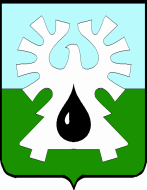 ГОРОДСКОЙ ОКРУГ УРАЙХАНТЫ-МАНСИЙСКОГО АВТОНОМНОГО ОКРУГА- ЮГРЫДУМА  ГОРОДА УРАЙПРЕДСЕДАТЕЛЬРАСПОРЯЖЕНИЕот 29.11.2021 		                                                                         №106-од О проведении пятого заседания Думы города Урай седьмого созыва      В соответствии с действующим законодательством,  планом работы Думы города Урай седьмого созыва, утвержденным решением Думы города от 28.10.2021 №17:      1. Провести 23.12.2021 в  9-00 часов пятое  заседание Думы города Урай седьмого созыва, начало работы постоянных комиссий с 14.12.2021, совещание депутатов по подготовке проведения заседания Думы- 20.12.2021.      2. Включить в проект повестки пятого заседания Думы города Урай седьмого созыва  вопросы:       1) О выполнении администрацией города планов сноса в 2021году жилых домов, признанных аварийными и подлежащими сносу  с учетом фактического состояния и перспективах их сноса на 2022 год.        2) О планах администрации города по проведению капитального ремонта жилых домов и квартир в 2022 году.       3)  О результатах проведения в 2021 году инвентаризации жилых помещений, находящихся в муниципальной собственности.        4) О ремонте и реконструкции очистных сооружений, минимизации вредных выбросов.       5) О выполнении администрацией города Урай рекомендации Думы города Урай от 28.05.2020 (о вариантах подключения жилых домов в микрорайоне 2 к центральной системе горячего водоснабжения).       6) О формировании доступной среды в городе для инвалидов различных категорий и других маломобильных групп.        7) О плане работы Думы города Урай 7 созыва на первое полугодие 2022 года.    8) О мероприятиях по обеспечению соблюдения депутатами Думы города Урай установленных законодательством ограничений, запретов и исполнения обязанностей в сфере противодействия коррупции на 2022 год.    9) О работе Урайской городской клинической больницы по повышению качества предоставления медицинских услуг (строительство стационара, новое оборудование, привлечение специалистов).   10) Об использовании сертификата дополнительного образования в 2022 году.    3. Администрации города Урай представить проекты документов в Думу города с обязательным  указанием докладчиков по вносимым вопросам (включая электронный вариант) с визами согласования, заключениями Контрольно-счетной палаты города, согласно приложению.      4. В случае неподготовленности вопросов к указанному сроку ответственным представить соответствующую информацию в аппарат Думы города.Председатель   Думы города Урай                                              А.В. ВеличкоПриложение 1к распоряжению председателя Думы города Урай от 29.11.2021 № 106 -одГрафиквнесения проектов решений и документов к 5-му заседанию  Думы города№п/пНаименование вопросаСроки  внесенияСроки  внесения№п/пНаименование вопросав КСПв Думу1.О выполнении администрацией города планов сноса в 2021году жилых домов, признанных аварийными и подлежащими сносу  с учетом фактического состояния и перспективах их сноса на 2022 год. до 09.12.212.   О планах администрации города по проведению капитального ремонта жилых домов и квартир в 2022 году.до 09.12.213.О результатах проведения в 2021 году инвентаризации жилых помещений, находящихся в муниципальной собственности. до 09.12.214.О ремонте и реконструкции очистных сооружений, минимизации вредных выбросов.до 09.12.215.О выполнении администрацией города Урай рекомендации Думы города Урай от 28.05.2020 (о вариантах подключения жилых домов в микрорайоне 2 к центральной системе горячего водоснабжения).до 09.12.216.О формировании доступной среды в городе для инвалидов различных категорий и других маломобильных групп. до 09.12.217.О плане работы Думы города Урай 7 созыва на первое полугодие 2022 года. до 09.12.218.О мероприятиях по обеспечению соблюдения депутатами Думы города Урай установленных законодательством ограничений, запретов и исполнения обязанностей в сфере противодействия коррупции на 2022 год.до 09.12.219.О работе Урайской городской клинической больницы по повышению качества предоставления медицинских услуг (строительство стационара, новое оборудование, привлечение специалистов).до 09.12.2110.Об использовании сертификата дополнительного образования в 2022 году.до 09.12.21Дополнительные вопросы  в  повестку (проекты решений для согласования в  аппарате Думы)  Дополнительные вопросы  в  повестку (проекты решений для согласования в  аппарате Думы)  до 06.12.2021до 06.12.2021